个  人  简  历姓    名性    别（照片）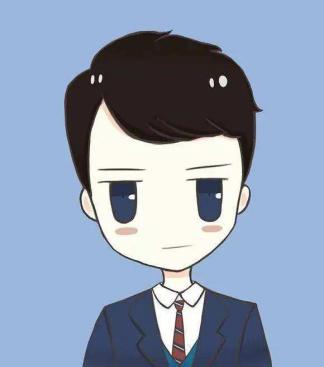 出生年月民    族（照片）籍    贯健康状况（照片）政治面貌联系电话（照片）最高学历专    业教育经历工作经历个人专长自我评价